                                                                   ПРОЄКТ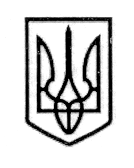 У К Р А Ї Н А СТОРОЖИНЕЦЬКА МІСЬКА РАДА ЧЕРНІВЕЦЬКОГО РАЙОНУ ЧЕРНІВЕЦЬКОЇ ОБЛАСТІВИКОНАВЧИЙ КОМІТЕТР І Ш Е Н Н Я «08» січня  2024 року                                                                             №                                                                                                            Про надання статусу дитини,яка постраждала внаслідок  воєнних дій та збройних конфліктів неповнолітньому ОРЛОВУ О.І.Розглянувши заяву гр. БАЛАНЮКА В.М., жителя с. Панка, вул. Головна, буд. 116 Чернівецького району Чернівецької області про надання статусу дитини, яка постраждала внаслідок воєнних дій та збройних конфліктів, та додані до неї документи, керуючись Законом України «Про місцеве самоврядування в Україні», Порядком надання статусу дитини, яка постраждала внаслідок воєнних дій та збройних конфліктів», затвердженим постановою Кабінету Міністрів України від 05 квітня 2017 року № 268 (зі змінами), Переліком територій, на яких ведуться (велися) бойові дії, або тимчасово окупованих Російською Федерацією, затвердженим наказом Міністерства з питань реінтеграції  тимчасово окупованих територій  України від 22.12.22 р. № 309 (зі змінами від 21.11.2023 р.), враховуючи рекомендації комісії з питань захисту прав дитини Сторожинецької міської ради від 04.01.2024 року № 01-03/2024 «Про наявність підстав для надання статусу  дитини, яка постраждала внаслідок воєнних дій, збройних конфліктів неповнолітньому Орлову О.І., 15.09.2007 р.н., жителю с. Панка, вул. Головна, буд. 116»,  діючи в інтересах дитини,виконавчий комітет міської ради вирішив:Надати неповнолітньому ОРЛОВУ Олексію Івановичу, 15.09.2007 р.н., (ID-картка № 007361117, виданої органом 6515 від 11.01.2022 р.), жителю с. Панка, вул. Головна, буд. 116 Чернівецького району, Чернівецької області статус дитини, яка постраждала внаслідок воєнних дій та збройних конфліктів та зазнала психологічного насильства, на підставі довідки про взяття на облік внутрішньо-переміщеної особи № 7726-5002195755, виданої від 29.09.2022 р., а також висновка оцінки потреб сімʼї від 19.12.2023 р. № 98 (протокол засідання комісії з питань захисту прав дитини від 04.01.2024 р. № 01).Продовження рішення виконавчого комітету №   від  «08» січня 2024 рокуКонтроль за виконанням даного рішення покласти на першого заступника міського голови Ігоря БЕЛЕНЧУКА.Сторожинецький міський голова				   Ігор МАТЕЙЧУКВиконавець:НачальникСлужби у справах дітей				    	    Маріян НИКИФОРЮК              Погоджено:	Перший заступник міського голови                                    Ігор БЕЛЕНЧУКНачальник відділу організаційної та кадрової роботи                                       Ольга ПАЛАДІЙНачальник юридичного відділу	                                    Олексій КОЗЛОВНачальник відділу документообігу        та контролю	                                                                  		       Микола БАЛАНЮК